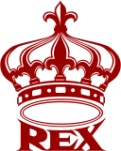 TEL: +84 8 38299037FAX:+84 8 38 248 962ATTN: Mr. Tony, sales manager:+84 907177711EMAIL: vt.vuong@rex.com.vnwww.rexhotelvietnam.comBooking Form for“The 23rd Annual Conference on  Finance, Economics, Accounting and Management”Please type or print. / Please confirm:Family Name: 	…………………………First Name: 	…………………………Address: 	…………………………		…………………………Phone: 		…………………………Fax: 		…………………………Email: 		…………………………Arriving date: …………	Time: …………	 Flight no: ………… Airports pick up request: Yes………No………Departure date: …………Time: ………… Flight no: ………… Airports see up request:  Yes………No………Number of nights required: ….………Room type:……………  Single……….  Double………... Triple………..** Airport  pick-up & transfer are available at US$40net/trip-4seat car and US$50net/trip-7 seat car from  to , US$55net/trip-4seat and -7 seat car from  to .Above rates are subject to 10% government tax  and 5% service chargeGroup rates include:Daily international buffet breakfast at Hoa Mai restaurant on the 5th floor. Complimentary local calls, welcome fruit basket, flower, wireless internet access.Complimentary in-room tea & coffee, 02 bottles of mineral water /room/day.Children under 12 sharing bed with parents are free of charge (with breakfast, limited to 02 per room).Free use of luxury gym, swimming pool.Check –in time is . Check-out time is  Executive Benefits include:Accommodation in  Executive WingPrivate registration for Check-in and Check-outExpress Check-out on requestPriority late Check-out until Welcome drinkChoice of International newspapers Daily buffet breakfast from 6:00am to  at the Executive Lounge.Afternoon tea from  to  at the Executive Lounge.Evening cocktail from  to  with a selection of canapés at the Executive Lounge.All day coffee, tea & soft-drinks with refreshments at the Executive Lounge.Free use of broadband internet.Free use of on-site iPad .Complimentary 02 pieces of laundry Free usage of gymnasium, and swimming pool  facilities.Evening turndown service.One hour usage of the Executive boardroom for up to 8 people (advanced booking required)***NOTE: Extra charge US$ 20++ per time for visitorMethod of payment:(..…) Visa				(..…) MasterCard		(..…) American Express(..…) Diners Club			(..…) JCBCredit Card Number: ……………………………………………….. (valid from …..../…....)Expiry Date: …………….Following your reservation kindly be advised that:Cancellation	:	                                           -  In the event of cancellation after confirmation, a cancellation fee of 50% total estimated cost would be applied	-  In the event of a cancellation after confirmation and 48 hours or less than 48 hours prior to the arrival, a cancellation fee of 100% total estimated cost would be appliedThe room booking forms should be returned to Mr. Tony  at vt.vuong@rex.com.vn  c.c : reservation@rex.com.vnThe booking form must be sent befor 15th/June for guarantee the booking.Date: ………………						Signature: ……………………………………Room TypeCorporate RateCorporate RateCorporate RateCorporate RateRoom TypeSingleDoubleExtra bedExtra bedDeluxe (28m2)~ USD100++~ USD120++N/AREX suite (45m2)~ USD120++~ USD 140++~ USD40++Premium (38m2)~ USD120++~ USD 140++~ USD40++Governor suite(55m2)~ USD 135++~ USD 145++~ USD40++Executive Premium (38m2)~ USD 155++~ USD 175++~ USD40++Executive Governor Suite (60m2)~ USD 180++~ USD 200++~ USD40++